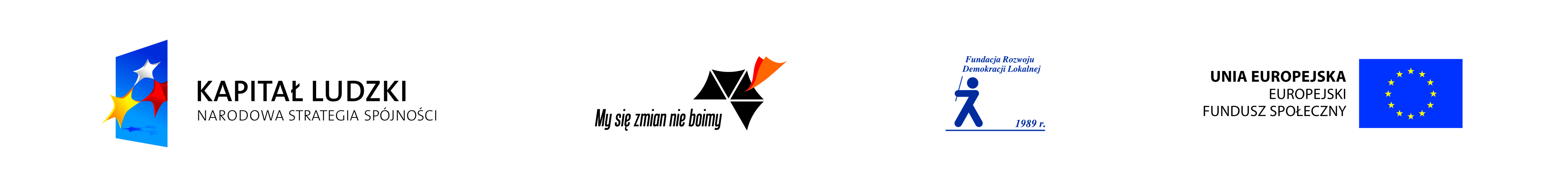 Sporządził/a: Elżbieta Jaszczuk, inspektorZatwierdził/a: Stanisław Ładziak, Wójt Gminy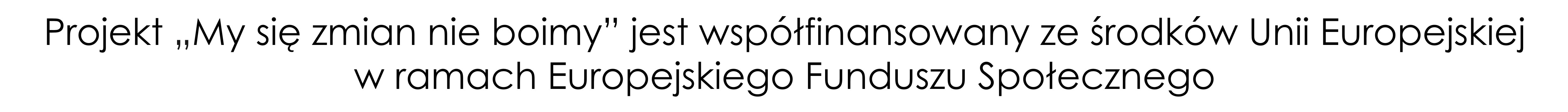 Karta usługi Nr 6 OPODATKOWANIE OSÓB FIZYCZNYCH PODATKIEM OD NIERUCHOMOŚCI, ROLNYM ORAZ LEŚNYMKarta usługi Nr 6 OPODATKOWANIE OSÓB FIZYCZNYCH PODATKIEM OD NIERUCHOMOŚCI, ROLNYM ORAZ LEŚNYMMIEJSCE ZAŁATWIENIA SPRAWYUrząd Gminy Paprotnia OSOBA WŁAŚCIWA DO ZAŁATWIENIA  SPRAWYElżbieta JaszczukSPOSÓB ZAŁATWIENIA SPRAWY- Przyjęcie i weryfikacja informacji lub korekty informacji w sprawie podatku od nieruchomości, leśnego, rolnego - Wydanie decyzji podatkowejWYMAGANE DOKUMENTYInformacja w sprawie podatku od nieruchomości  IN-1Informacja w sprawie podatku  rolnego IR-1Informacja w sprawie podatku leśnego  IL-1OPŁATYBrak CZAS ZAŁATWIENIA SPRAWYDecyzje wydaje się w ciągu miesiąca a w sprawach szczególnie skomplikowanych nie później niż w ciągu 2 miesięcy od dnia wszczęcia postepowania.  TRYB ODWOŁAWCZYOd decyzji służy odwołanie do Samorządowego Kolegium odwoławczego w Siedlcach w terminie 14 dni od daty otrzymania decyzji za pośrednictwem Wójta Gminy Paprotnia w rolnictwie lub rybołówstwieINNE INFORMACJEInformację, korektę informacji podatnik składa w ciągu 14 dni od zaistnienia zdarzenia ( nabycie, zbycie nieruchomości) FORMULARZ DO POBRANIAWniosek dostępny  w pokoju Nr 2PODSTAWA PRAWNA- Art. 6 ust. 6 ustawy z dnia 12 stycznia 1991 r. o podatkach i opłatach lokalnych (t. j. Dz. U. z 2010 r. Nr 95, poz. 613 z pózn. zm.), - Art. 6a ust. 5 ustawy z dnia 15 listopada 1984 r. o podatku rolnym (t. j. Dz. U. z 2006 r. Nr 136 poz. 969 z pózn. zm.), - Art. 6 ust. 2 ustawy z dnia 30 października 2002 r. o podatku leśnym (Dz. U. Nr 200, poz. 1682 z pózn zm.),- Ustawa z dnia 29 sierpnia 1997r – Ordynacja podatkowa (Dz. U. z 2005r. Nr. 8, poz.60 z późn. zm.),- uchwała Nr. XIII/53/11 Rady Gminy Paprotnia z dnia 25 listopada 2011r. w sprawie określenia wzorów formularzy deklaracji i informacji podatkowych.